PENGARUH BUDAYA ORGANISASI TERHADAP KINERJA PEGAWAI PADA KECAMATAN CIHAMPELAS KABUPATEN BANDUNG BARATOleh :DANI SANJAYA112010065SKRIPSIDiajukan untuk memenuhi syarat dalam menempuhUjian sidang sarjana program strata satu (S1)Pada Jurusan  ilmu Administrasi Negara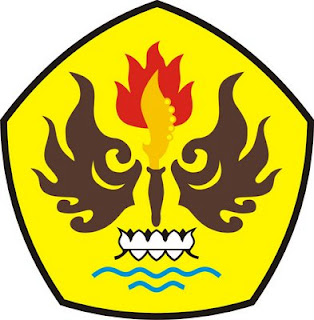 FAKULTAS ILMU SOSIAL DAN ILMU POLITIKUNIVERSITAS PASUNDANBANDUNG2015